EJERCICIOS DE CONJUNTOSPreguntas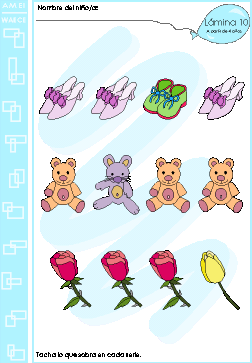 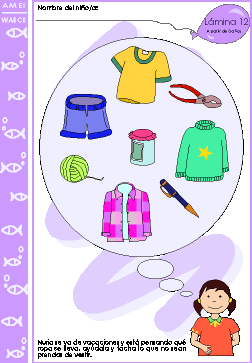 Recortar y formar conjuntos de acuerdo a características sugeridas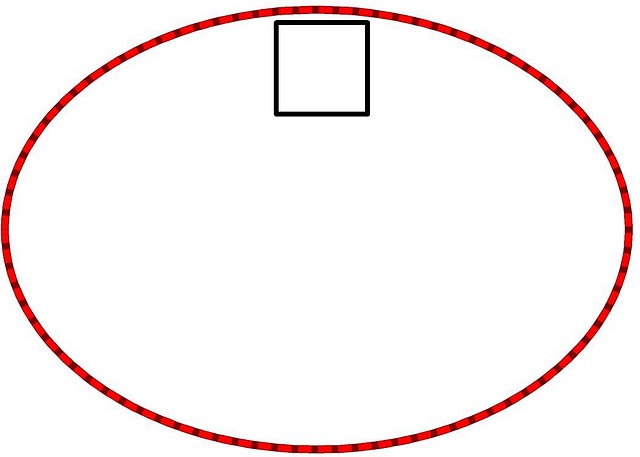 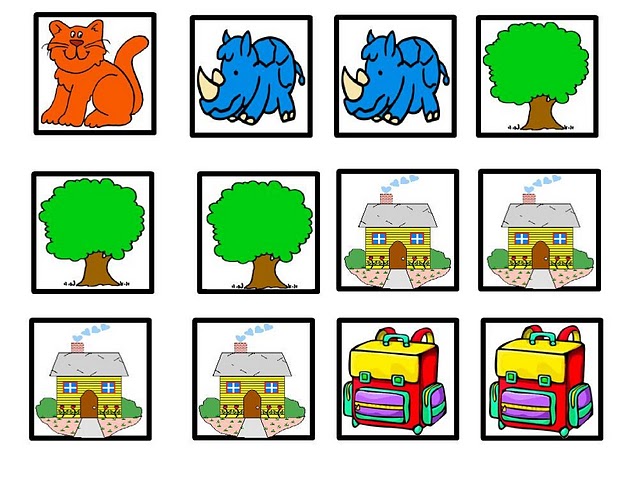 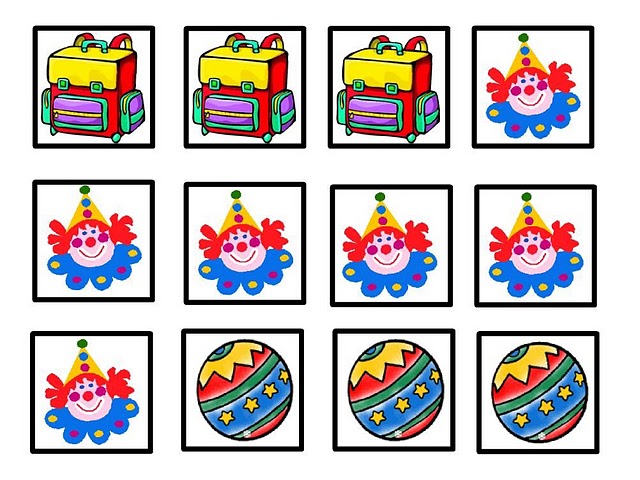 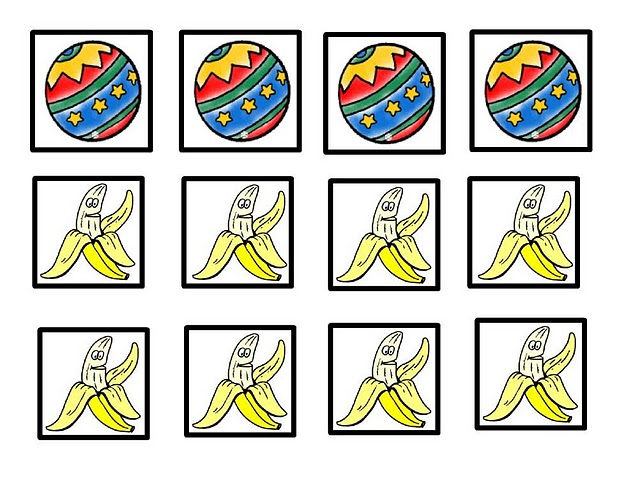 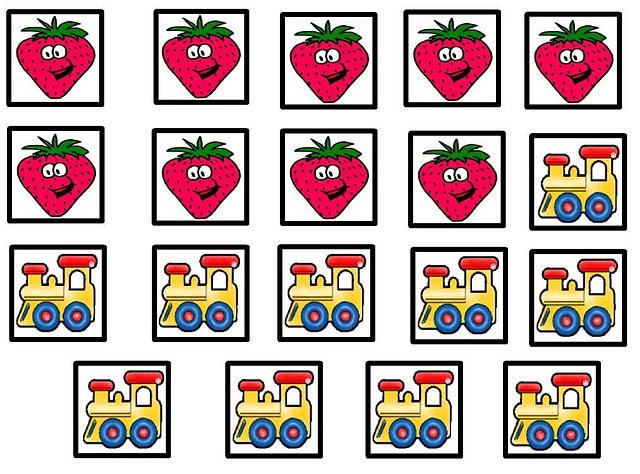 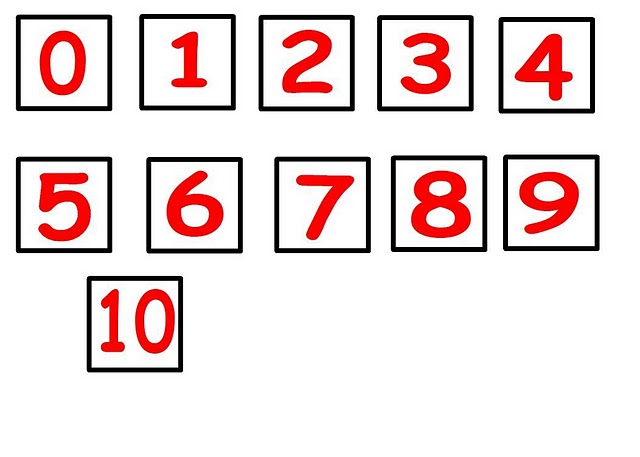 1)Cuáles son los elementos de:a)El conjunto de los dias de la semanab)El conjunto de las estaciones del añoc)Los números impares menores de 11d)Los números pares mayor que 10 y menor que 20e)Los números primos menores de 152)Colocar V ó F según lo afirmado sean verdadero o falsoa)6  { 2, 4, 5, 6, 9 }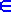 ( )b)y  { o, p, q, x }( )c)x  { o, p, q, y }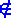 ( )d)Perú  { países de Europa }( )e)Amazonas  { rios de América }( )3)¿Cuáles de los siguientes conjuntos son: vacios, unitarios, finitos, infinitos?a)A = { x / x es día de la semana}. . . . .b)B = { vocales de la palabra vals}. . . . .c)C = { 1, 3, 5, 7, 9, . . . . .}. . . . .d)D = { x / x es un habitante de la luna}. . . . .e)E = { x  N / x < 15}. . . . .f)F = { x  N y 5 < x < 5 }. . . . .g)G = { x  N y x > 15}. . . . .h)H = { x  N y x = x}. . . . .i)I = { x / x es presidente del Oceano Pacífico}. . . . .j)J = { x / x es número de cabellos total de los habitantes del Perú }. . . . .